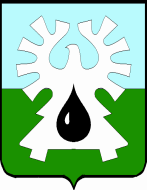         
ГОРОДСКОЙ ОКРУГ УРАЙХАНТЫ-МАНСИЙСКОГО АВТОНОМНОГО ОКРУГА – ЮГРЫ ДУМА ГОРОДА УРАЙ РЕШЕНИЕ от 7 октября 2021 года                                                   	      	               № 6О регистрации в Думе города Урай VII созыва депутатского объединения «Патриоты Урая»       На основании  заявления депутатов Думы города Урай Л.Ф. Насибуллина, А.В. Кукушкина, Е.А. Бусаревой,  Е.В. Жигарева «О регистрации в Думе города Урай депутатского объединения «Патриоты Урая»», в соответствии с пунктом 8 статьи 12 Регламента Думы города Урай, Дума города Урай решила:1. Зарегистрировать в Думе города Урай VII созыва депутатское объединение «Патриоты Урая».2. Опубликовать настоящее решение в газете «Знамя».Председатель Думы города Урай                                                 А.В. Величко